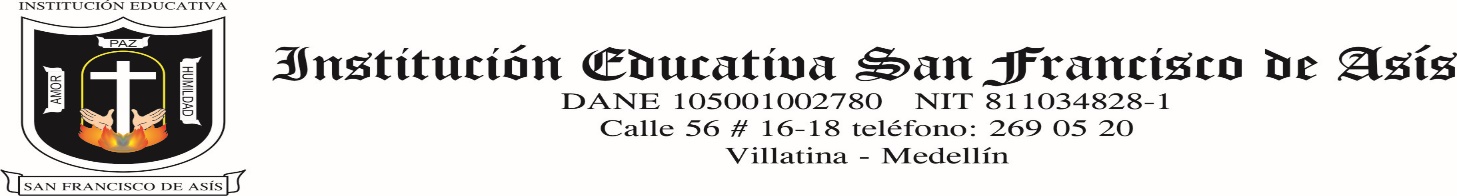 MEDELLIN  FEBRERO DE 2.O18INSTITUCION  EDUCATIVA   SAN  FRANCISCO   DE  ASISAREA  DE  EDUCACIÓN  FISICA, DEPORTES Y  RECREACIÓNPROYECTO  DE  TIEMPO  LIBRETORNEO  INTERCLASES  DE  FUTBOLITO    2.018COMPONENTESPRESENTACIÓNDocumento  guía  del  campeonato  inter clases   de  futbolito  de  la   INSTITUCION  EDUCATIVA   SAN  FRANCISCO  DE  ASIS  del proyecto  de  tiempo  libreJUSTIFICACIÓN.Para  la  realización  de  este  evento,   de hace  necesario  reglamentar  y  direccionar  todas  las  acciones  y  componentes  del  mismo,   en  el  marco   de  una  sana convivencia  institucional.  Siendo  fundamental  el  reconocimiento  y  aceptación  de  todos  sus  participantes.  El  evento  responde  al   gran  potencial  y  demanda  deportiva  de  la  población  estudiantil  del  SAN  FRANCISCO  DE  ASIS ,  a  su  creatividad  y  talento,  a  su  espíritu  de  lucha  y  superación,  a  la  integración  y  alegría  que  caracteriza  a  nuestros  jóvenes  FranciscanosOBJETIVORealizar   el  torneo  inter clases  de  futbolito   en  la  versión  2018  en  aras  de  la  utilización  del  tiempo  libre  y  en  el  marco  de  la  normatividad  deportiva  e  institucional.METODOLOGIA  Y  DISPOSICIONES  GENERALESEL  certamen  tendrá  este  año  una  temática,  teniendo  en  cuenta   el    “ Mundial  de  futbol  Rusia  2018”   Los  equipos  que  salgan  inscritos  de  la  Institucion  San Francisco  de  Asis Se  conformarán  los  equipos  por  categorías  y  ramas,  teniendo  en  cuenta  que  si  un  estudiante  de  la  categoría  inferior,  puede  desempeñarse  en la categoría superior,  lo  podrá  hacer.  Dicha  solicitud  la  debe  hacer  el  estudiante  por  escrito,  dirigida   a  los  organizadores   del   evento.Cada   grupo  podrá  inscribir  en  la  planilla  mínimo 4  jugadores  y designar  a  su  capitán  que  los  representará  ante  el  comité  de  deportes  y  cumplirá   con  las  normas  deportivas  y  del  manual  de  convivencia CONGRESO  TECNICO.   Este  se  llevará  a  cabo  cuando  todas  las  fases  organizativas  previas  se  hallan   cumplido.  Se  dará  a  conocer  el  reglamento  ajustado   a  las  exigencias  institucionales,  amparado  en   su  manual  de  convivencia  y  a  la  normatividad  deportiva.OTRAS   DISPOSICIONES 6.1  El  portero  no  podrá  salir  de  dicha  área,  de  hacerlo,  se penalizará  con  un  tiro  libre  con  barrera  por  el  equipo  contrario,  ni   tampoco   podrá  tocar   el  arco  con  ninguna  parte  del  cuerpo,  de  hacerlo;    se   invalidará  la  jugada  y  se penaliza  con un  saque  lateral  por  el  equipo  contrario.6.2  Todo  jugador  deberá  presentarse  a  los  partidos  con  buena presentación  y  con  la  indumentaria  adecuada.6.3   Se   contempla  la  posibilidad  de  que   si  alguna  mujer,  desea    participar   en  el  torneo  masculino,  lo  pueda  hacer,  siempre  y  cuando  cumpla  con  las  normas  del  mismo.6.5  Se  establecerá  una  fecha  límite  para  entregar  planillas  debidamente  diligenciada,  a  los  organizadores  de  los  eventos.6.6  Se  crearán  comités  operativos,  designándoles  funciones  específicas  de  los  grados  10  y  11  con  apoyo  de  estudiantes  de los  grados  inferiores6.7   Se  realizará  la inauguración  de  los  torneos  inter clases    ,  con  una  ceremonia  protocolaria.  Fecha-  (                   ).6.8  Los  partidos  se  realizaran  de  lunes    a   viernes  durante   el  primer   descanso,  tendrá  una  duración  aproximada   de  15  minutos..  se  contempla  la  posibilidad   de  que  los  estudiantes  que  tengan  partido,  puedan  salir  5  minutos  antes  con  la  autorización  del  docente  con  el  que  se  encuentran,  con   el  fin de  prepararse  para  el  juego,  dado  que  el  tiempo del  descanso es  muy  reducido6.9   Los   partidos de Futbolito   tendrán  una duración  de  15 minutos,  dos  tiempos  de  7.5  minutos sin  ningún  período  de  descaso,   al  terminar  el  primer  tiempo, inmediatamente  los  equipos  cambiarán  de   arco   de  la  cancha, iniciando   el  juego  con  un  saque   de mitad  de  cancha.    Existen dos lanzamientos de penal, uno desde seis metros, cuando un jugador comete una falta dentro de su propia área; y otro desde 8 metros, que se da después de que un equipo haya acumulado cinco faltas.   los  partidos  tendrán 2  árbitros, uno que se ocupará de lo que ocurre en la cancha, mientras que el  otro se encargará del tiempo y de las faltas acumuladas;  (registro  de planilla)    En  el partido de futbolito no existirá el fuera de juego, por lo que las tácticas defensivas son diferentes. Normalmente, la mitad del equipo (portero y otros dos jugadores) tiene que quedarse atrás.   Los planchazos sobre el adversario al disputar el balón no son permitidos, las distancias en las barreras son de cinco metros y cuando se define un partido por tiros desde el punto penalti, son inicialmente tres.    Cuando un jugador es expulsado, su equipo debe jugar con cuatro futbolistas por un tiempo de 2 minutos, a menos que se marque un gol. Sólo después de esto, podrá completar la nómina de 5 jugadores.       Cada equipo puede pedir un tiempo muerto de un minuto por período. Lo debe solicitar el capitán en cualquier momento en que su equipo tenga el balón.   Son permitidas sustituciones volátiles, es decir; pueden cambiarse con el balón en juego y el que sale puede ingresar nuevamente.   Al tener una menor duración y un espacio reducido, la velocidad, la habilidad y la técnica cobran mayor importancia, debido a esto, no es válido anotar un gol directamente de un saque de salida.     El saque de banda se realiza con la  mano, por el sitio donde abandonó el campo, y si un jugador se demora más de cuatro segundos en hacerlo, se le concede al equipo contrario.    El   saque  del  portero   solo  puede  hacerse hasta  la  mitad  de  la  cancha.  Y  cuenta  para  ejecutarlo  con  4  segundos     Con  respecto  al  área  del  portero…. “bomba”  demarcada  con  un  semicírculo,  tendrá  las   siguientes  condiciones: _  Es  área  del  portero,  éste  no  podrá  salir  de ella,  de  hacerlo  y  contactar  el  balón,  se cobrará  falta,  penalizada  con  cobro  de  tiro  libre. _ El  portero   no  podrá  entrar  en  contacto   físico  con  el  arco,  de  hacerlo,  se penalizará   con  saque  de  banda  del  equipo  contrario.   Todo  jugador  deberá  presentarse  a  los  partidos  con  buena presentación personal   y  con  la  indumentaria  adecuada. Se   crearán  equipos  de  trabajo  pro  torneos  inter clases  como:       _       Comité  de   motivación  y  promoción  de  los  torneos:  (  funciones…) Comité  de  datos  y  estadísticas: (  funciones…)Comité  de  carteleras:  (  funciones…) Comité  de  arbitraje: (  funciones…)Comité  de  logística:  (  funciones…)Comité  de  control  y  seguimiento:  (  funciones…)Comité  de  finanzas:  (  funciones…)Comité  técnico: (  funciones…)  CAPITANES  Y  ORGANIZADORES.  PREMIACION7.1  Se  premiarán  los  equipos  ganadores  con  incentivos  deportivos  y  medallería8. RRESPONSABLECONRADO  DE  JESUS  TASCON  OLARTEProfesor  Educación  Física  Recreación  y Deportes